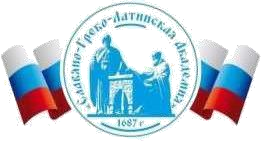 Автономная Некоммерческая Организация Высшего Образования«Славяно-Греко-Латинская Академия»Аннотация к рабочей программе дисциплины Политология ПолитологияСОГЛАСОВАНОДиректор Института _______________________,кандидат философских наук_______________________Одобрено:Решением Ученого Советаот «22» апреля 2022 г. протокол № 5УТВЕРЖДАЮ Ректор АНО ВО «СГЛА»_______________ Храмешин С.Н.Направление подготовки38.03.04 Государственное и муниципальное управление Направленность (профиль)Государственная, муниципальная служба и кадровая политикаКафедрамеждународных отношений и социально-экономических наукФорма обученияГод начала обученияОчная2022Реализуется в семестре1, курс 1Наименование дисциплины Политология  Краткое  содержание Политика и наука о политике. История развития политической мысли. Основные теоретические школы изучения политики. Политическая власть. Политические элиты. Политическое лидерство. Политическая система общества. Политические режимы. Политические партии и партийные системы. Избирательные системы современности. Политическая культура. Политические процессы. Политические конфликты. Гражданское общество. Государство как основной институт политической системы общества. Политический менеджмент. Новые политические технологии. Международные отношения и мировая политика. Результаты освоения дисциплины демонстрирует способность раскрывать суть проблемной ситуации, осуществляет ее анализ и диагностику на основе системного подхода; - демонстрирует навыки поиска, отбора и систематизации информации для определения альтернативных вариантов стратегических решений в проблемной ситуации; способен определять и оценивать риски возможных вариантов решений проблемной ситуации, выбирает оптимальный вариант её решения; выявляет, сопоставляет и анализирует информацию о культурных особенностях и традициях различных социальных групп, для выбора стратегии взаимодействия с их носителями; демонстрирует уважительное отношение к историческому наследию и социокультурным традициям различных социальных групп, опирающееся на знание этапов исторического развития России (включая основные события, основных исторических деятелей) в контексте мировой истории и ряда культурных традиций мира (в зависимости от среды и задач образования), включая мировые религии, философские и этические учения; способен выбирать способы конструктивного взаимодействия с людьми с учетом их социокультурных особенностей в целях успешного выполнения профессиональных задач и усиления социальной интеграции; способен анализировать различные социокультурные тенденции, факты и явления на основе целостного представления об основах мироздания и перспективах его  развития, понимает взаимосвязи между разнообразием мировоззрений и ходом развития  истории, науки, представлений человека о  природе, обществе, познании и самого себя. Трудоемкость, з.е. 3 з.е. Форма  отчетности Экзамен Перечень основной и дополнительной литературы, необходимой для освоения дисциплины  Перечень основной и дополнительной литературы, необходимой для освоения дисциплины  Основная литература 1. Сирота, Н. М. Основы политической науки : учебник / Н. М. Сирота, Г. А. Мохоров. — Москва : Ай Пи Ар Медиа, 2021. — 212 c. — ISBN 978-5-4497-0802-1. 	— 	Текст 	: 	электронный 	// 	Цифровой образовательный 	ресурс 	IPR 	SMART 	: 	[сайт]. 	— 	URL: https://www.iprbookshop.ru/100478.html  Лошкарёв, И. Д. Международно-политическая мысль: от истоков к современности : учебное пособие для студентов вузов / И. Д. Лошкарёв ; под редакцией Т. А. Алексеевой. — Москва : Аспект Пресс, 2021. — 288 c. — ISBN 978-5-7567-1132-5. — Текст : электронный // Цифровой образовательный ресурс IPR SMART : [сайт]. — URL: https://www.iprbookshop.ru/109788.html Политическая компаративистика : учебник / О. В. Гаман-Голутвина, И. М. Бусыгина, А. В. Веретевская [и др.] ; под редакцией О. В. Гаман-Голутвиной. — Москва : Аспект Пресс, 2020. — 784 c. — ISBN 978-5-7567-1068-7. — Текст : электронный // Цифровой образовательный ресурс IPR SMART : [сайт]. — URL: https://www.iprbookshop.ru/96316.html Дополнительная литература Алексеева Т. А. Современная политическая мысль (XX–XXI вв.): политическая теория и международные отношения : учебное пособие для вузов / Т. А. Алексеева. — 3-е изд. — Москва : Аспект Пресс, 2019. — 640 c. — ISBN 978-5-7567-1020-5. — Текст : электронный // Электронно-библиотечная система IPR BOOKS : [сайт]. — URL: http://www.iprbookshop.ru/98951.html. Зеленков, М.Ю. Политология : учебник / М.Ю. Зеленков. – 2-е изд., доп. и уточн. – Москва : Дашков и К°, 2020. – 340 с. – (Учебные издания для бакалавров). – Режим доступа: – URL: https://biblioclub.ru/index.php?page=book&id=573147. Горелов, А.А. Политология : учебное пособие. – Москва : ФЛИНТА, 2020. 	– 	312 	с. 	: 	ил. 	– 	Режим 	доступа: 	по 	подписке. 	– URL: https://biblioclub.ru/index.php?page=book&id=461009. 